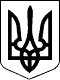 97 СЕСІЯ ЩАСЛИВЦЕВСЬКОЇ СІЛЬСЬКОЇ РАДИ7 СКЛИКАННЯРІШЕННЯ30.07.2019 р.                                      № 1776с. ЩасливцевеПро надання дозволу на розробкупроекту землеустрою щодо відведення безоплатно у власністьземельної ділянки для будівництважитлового будинку,господарських будівель і споруд          Згідно заяви громадянки України *** від 26.07.2019 р. та наданих документів, керуючись ст.ст. 12, 19, 40, 118, 121 Земельного кодексу України та ст. 26 Закону України «Про місцеве самоврядування в Україні» сесія сільської радиВИРІШИЛА:1. Надати *** дозвіл на розробку проекту землеустрою щодо відведення безоплатно у власність земельної ділянки, орієнтовною площею 0,0784 га, для будівництва житлового будинку, господарських будівель і споруд, розташованої за адресою: вул. Мисливська, 4, с. Генічеська Гірка, Генічеського району Херсонської області із земель житлової та громадської забудови.2. Гр. *** замовити в землевпорядній організації, яка має відповідний дозвіл на виконання цих робіт, за свій рахунок розробку проекту землеустрою щодо відведення безоплатно у власність земельної ділянки, зазначеної у п. 1 цього рішення.3. Про хід виконання цього рішення повідомити Щасливцевську сільську раду в місячний термін. 4. Контроль за виконанням цього рішення покласти на постійно діючу комісію Щасливцевської сільської ради з питань регулювання земельних відносин та охорони навколишнього середовища.Сільський голова                                                                     В.ПЛОХУШКО